Главе администрацииФрунзенского района г. МинскаВасильеву Борису Анатольевичу,ул. Кальварийская, д.39, 220073, г. МинскКопия: Депутату Минского городского Совета депутатовпо Западному избирательному округу №29Куришко Владимиру Ивановичу,пр. Независимости, д.8, 220030, г. Минскотправителя Леоновой Натальи Эдуардовны,ул. Якубовского, д.38, кв.45, 220018, г. Минск,а также  ________  граждан – избирателейЗападного избирательного округа №29КОЛЛЕКТИВНАЯ ЖАЛОБАо проведении ремонтных работ пешеходных дорожек и лестниц,прилегающих к средней школе №167 и социальному учреждениюМы, избиратели Западного избирательного округа №29, обращаем Ваше внимание на то, что в районе жилых домов №№36, 38 по ул. Якубовского, по направлению к средней школе №167 и магазину, а также у жилого дома №23, корп.1 по ул. Одинцова, пешеходные дорожки и лестницы продолжительное время находятся в неудовлетворительном, аварийном состоянии. Это создает постоянные неудобства и опасность для пешеходов, как в зимнее время, так и во время дождей.К нашему обращению мы прилагаем соответствующие фотоматериалы, которые подтверждают аварийное состояние пешеходных дорожек и лестниц.С целью предотвращения происшествий и несчастных случаев с участием детей, жителей близлежащих домов, а также и других жителей нашего округаПРЕДЛАГАЕМПроизвести безотлагательный ремонт пешеходных дорожек и лестниц в обозначенных местах и письменно сообщить нам о сроках начала ремонтных работ.Приложение в адрес первой инстанции:1) Подписи граждан на  ____  листах в 1 экземпляре.2) ____  фотографий на  ____  листах в 1 экземпляре.От имени  ______  граждан – избирателейЗападного избирательного округа №29____  февраля 2012 года                                                   ______________  Н.Э. Леонова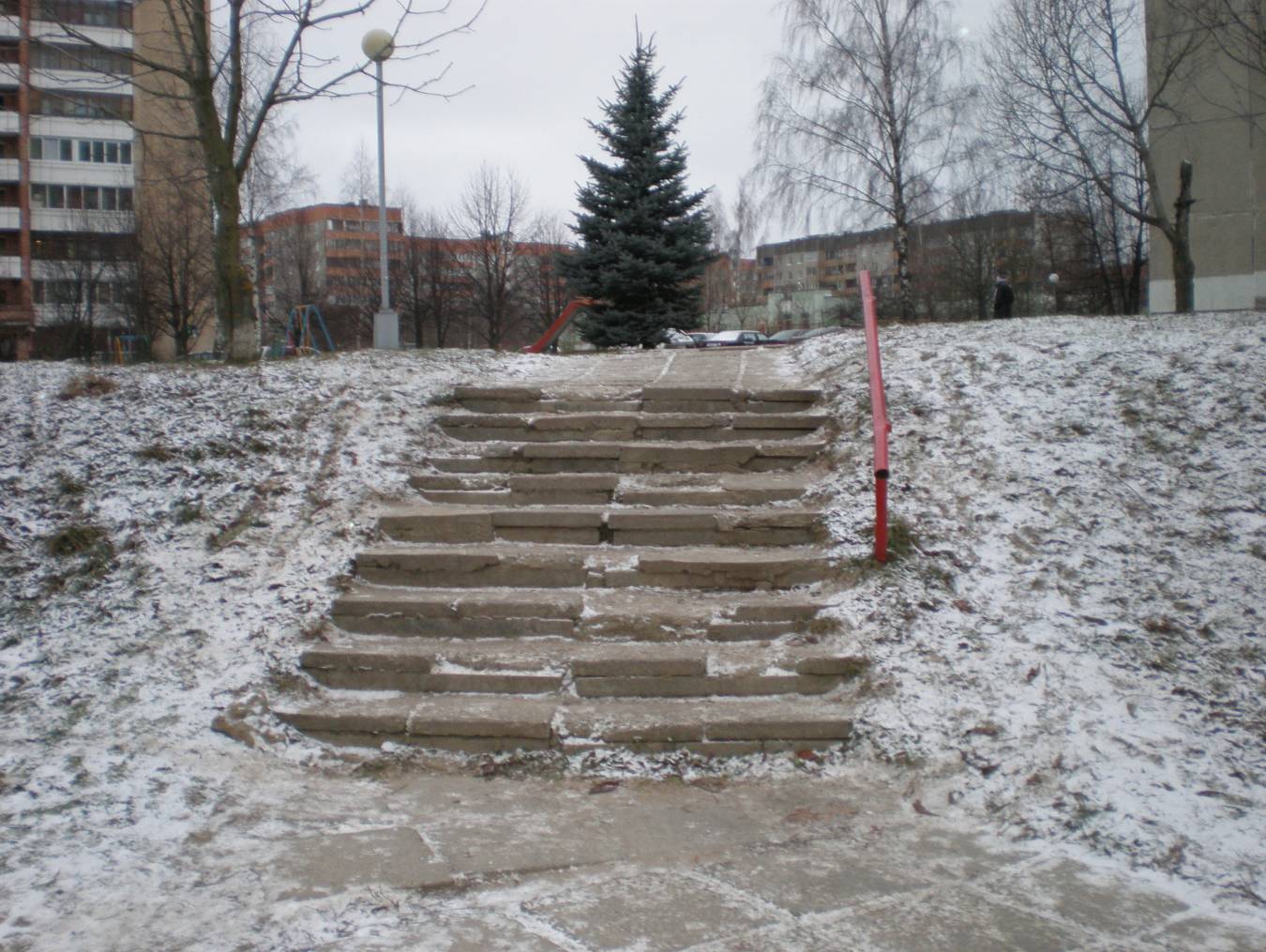 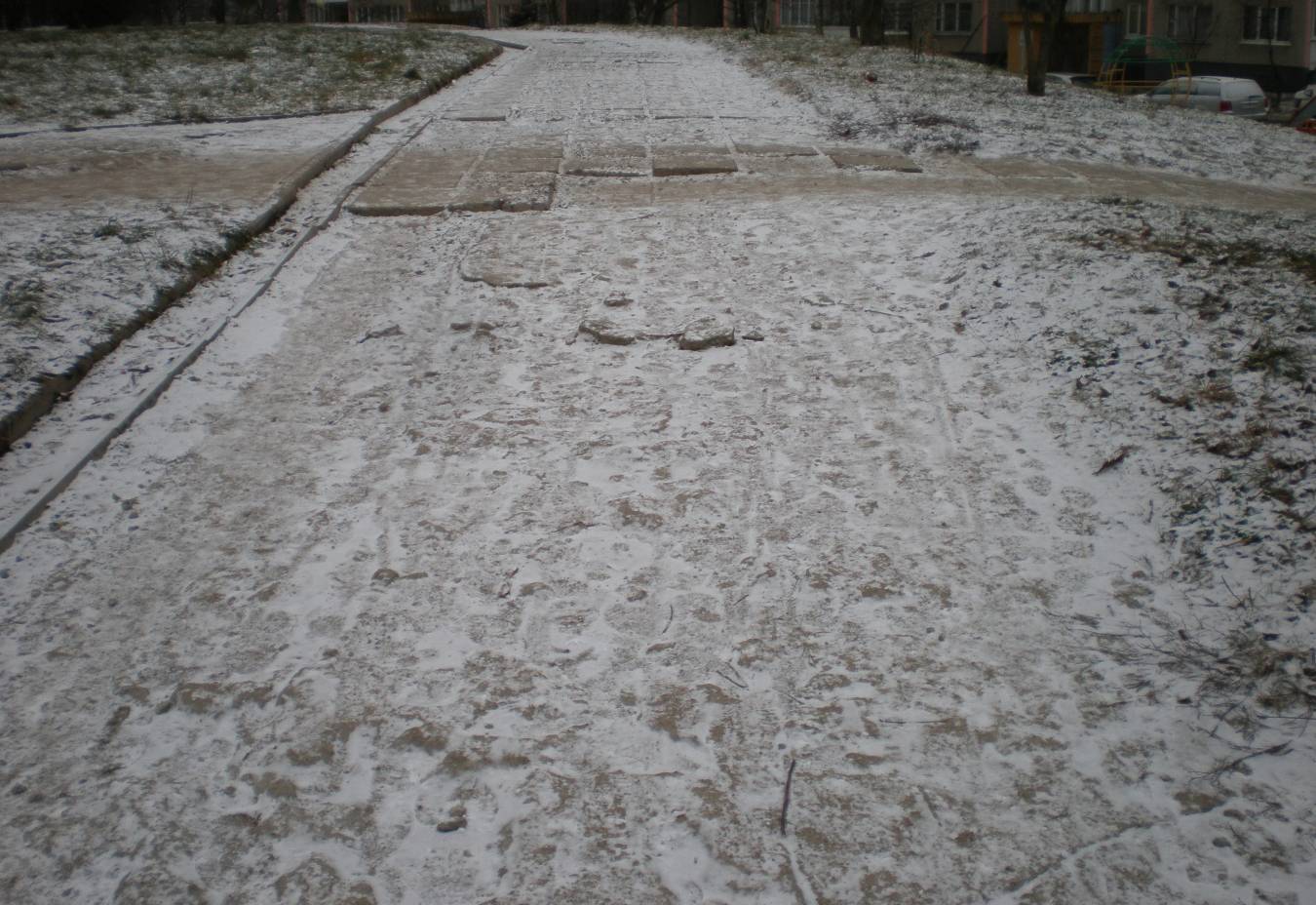 Пешеходная дорожка от домов №№36, 38 по ул. Якубовского к магазину и школе №167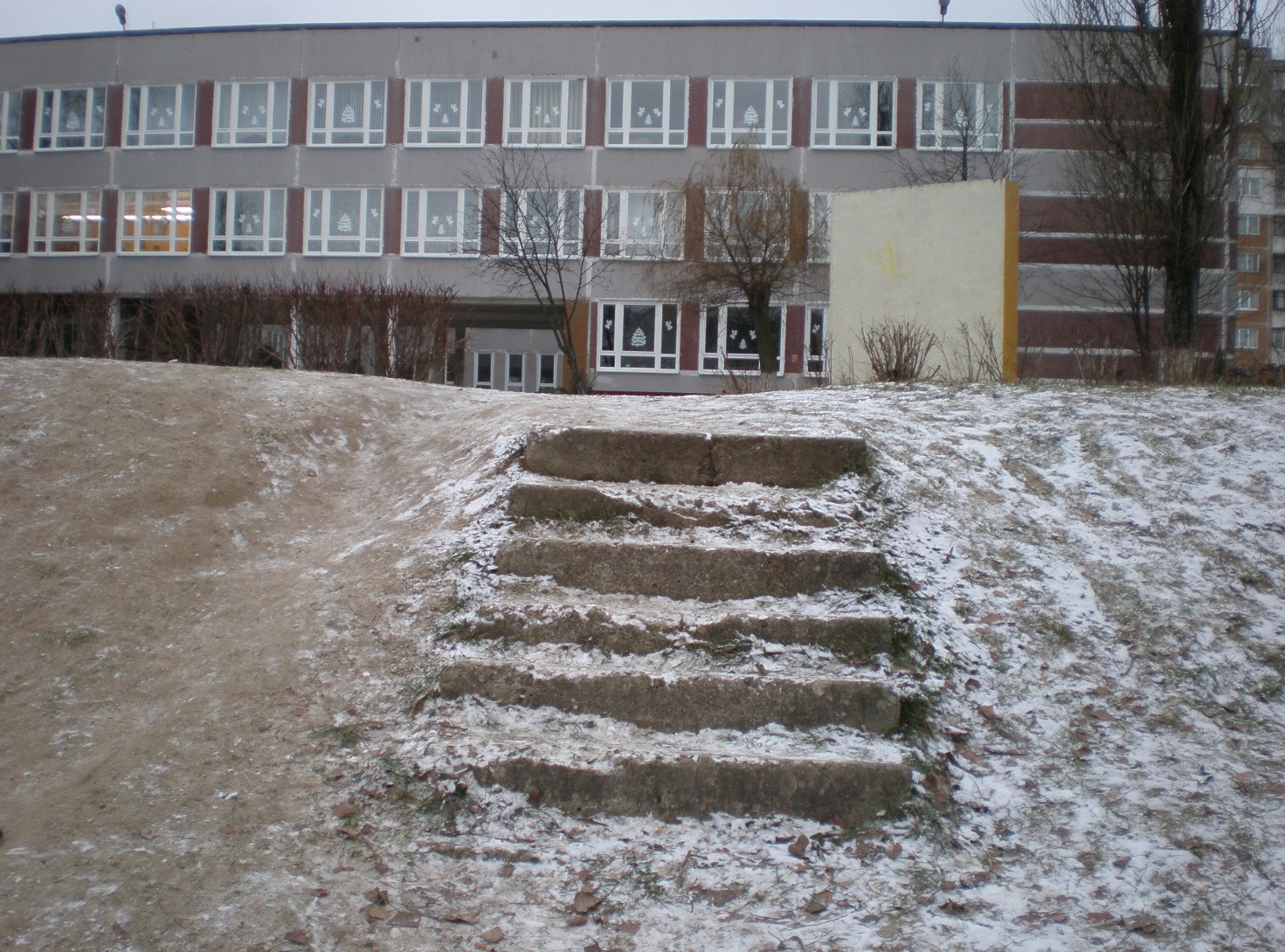 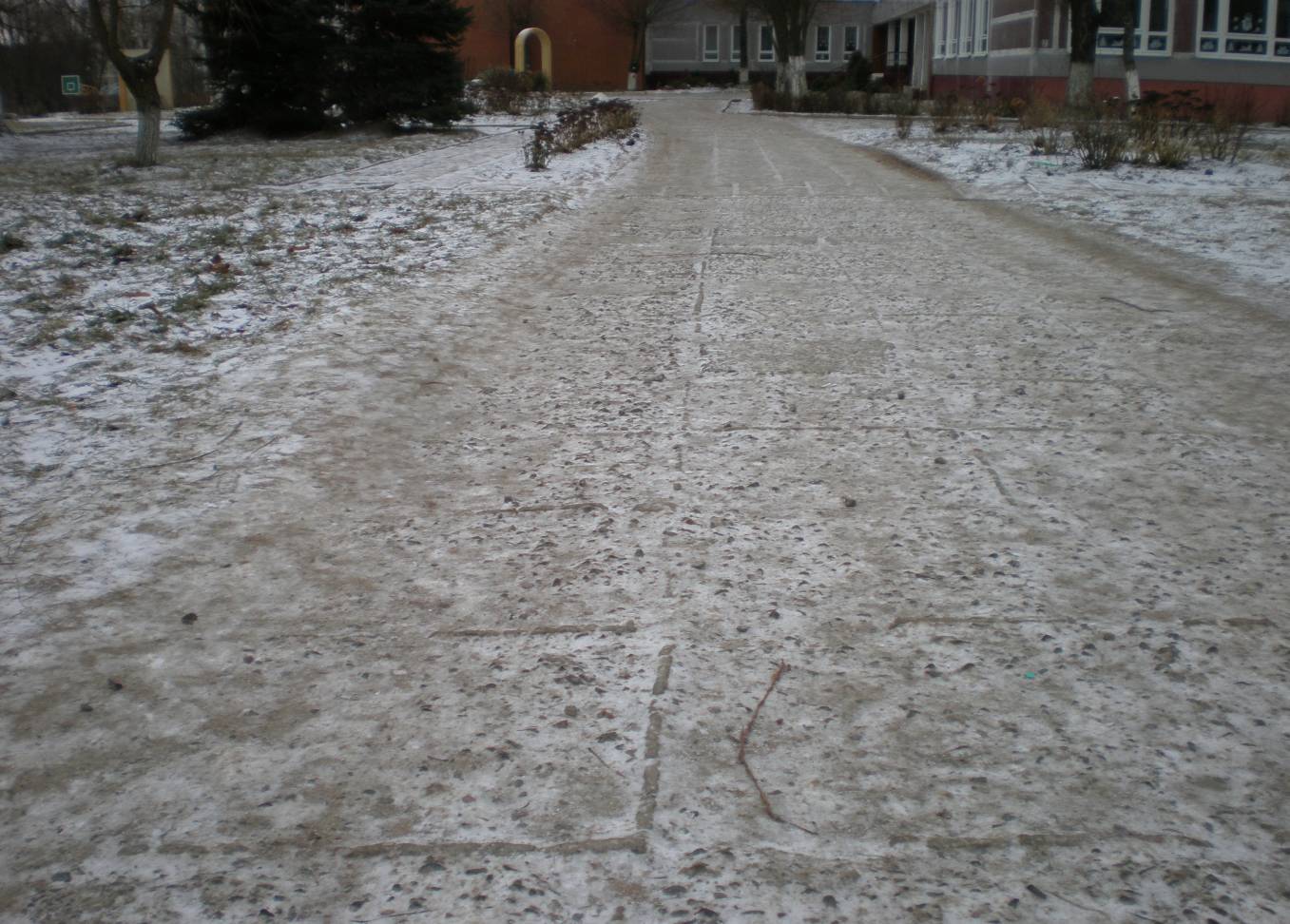 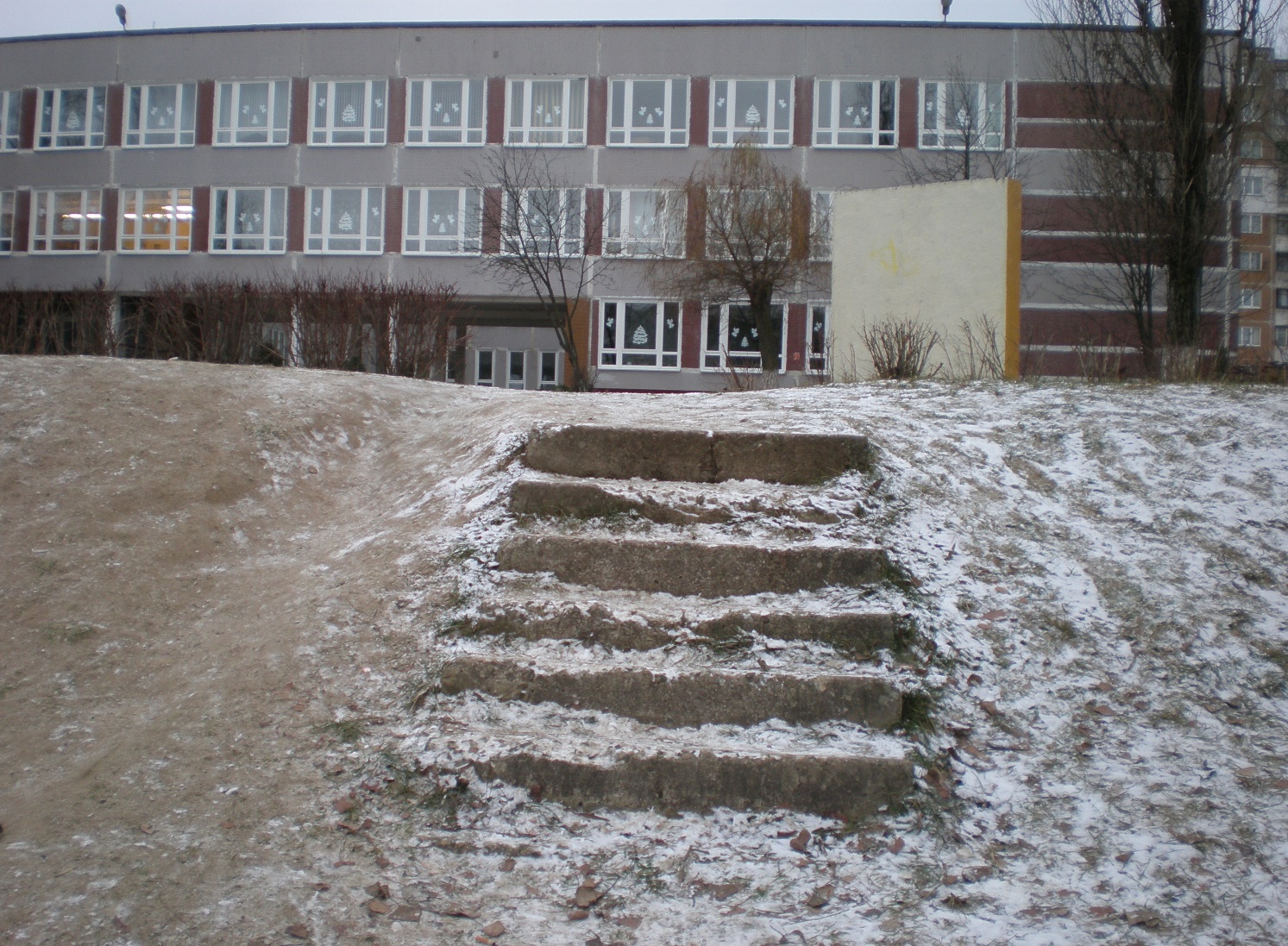 Пешеходная дорожка к средней школе №167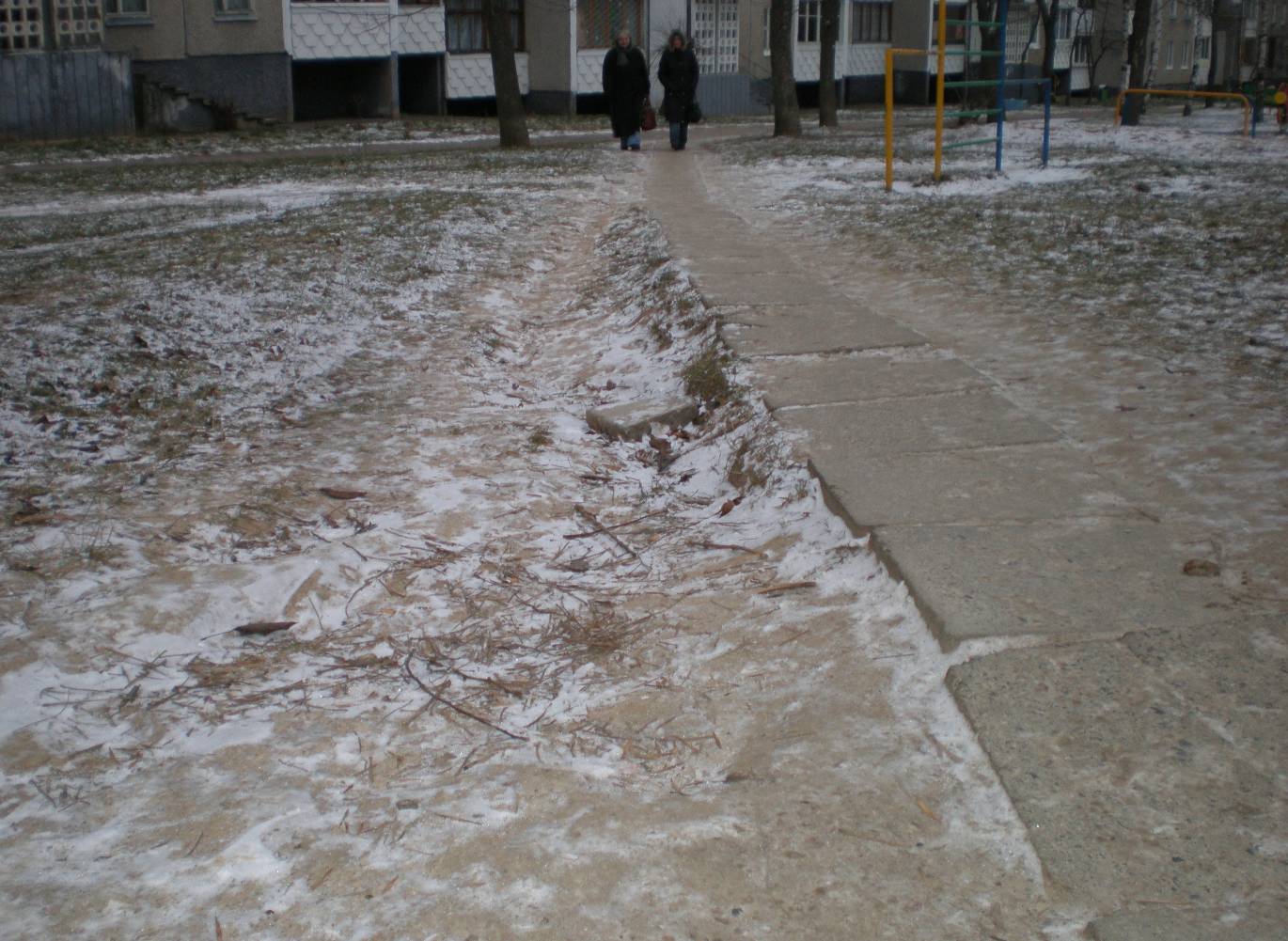 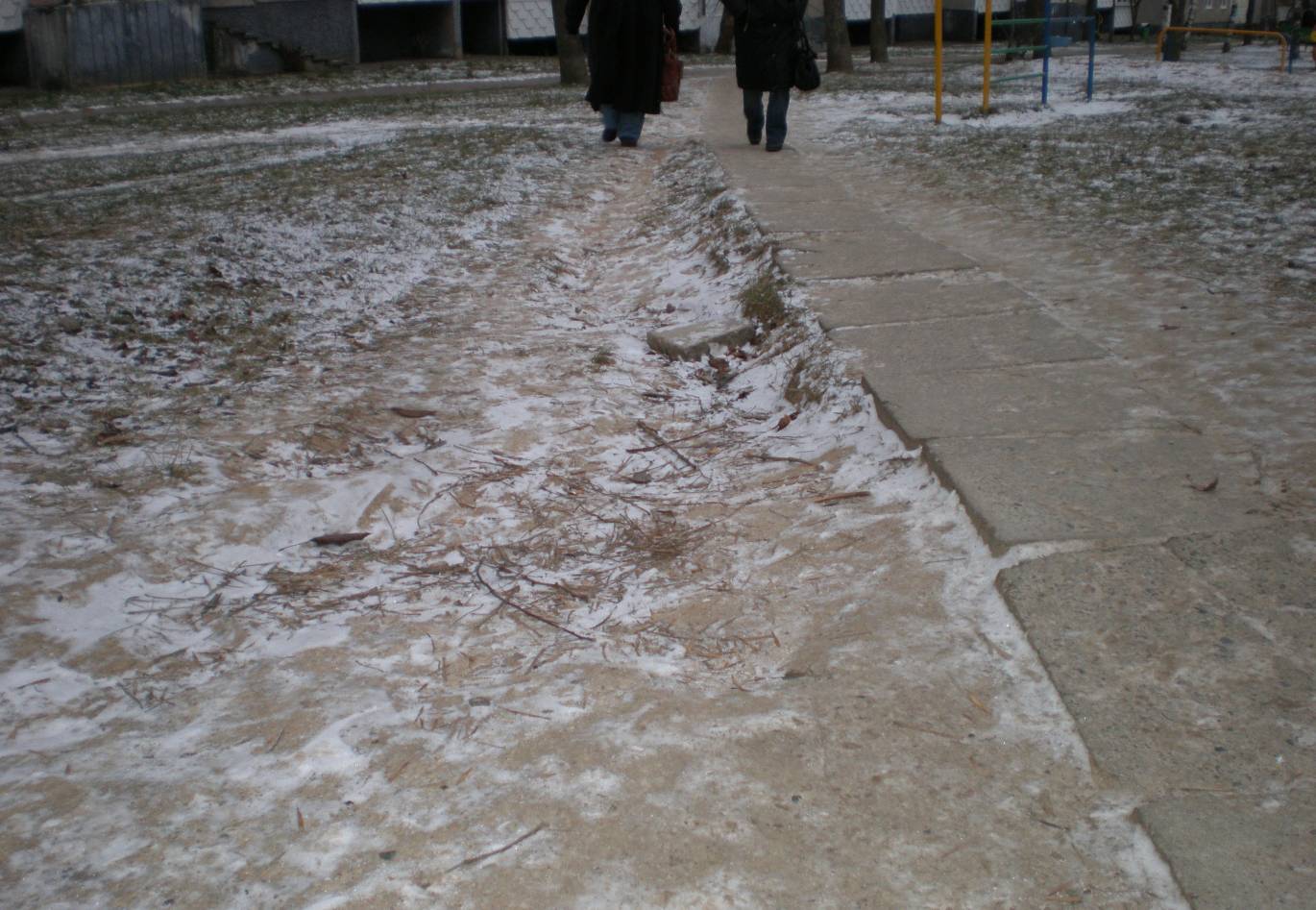 Пешеходная дорожка около дома №23, корп.1 по ул. Одинцова